Международный конкурс для педагогов ДОУ"Лучший педагог ДОУ - 2018"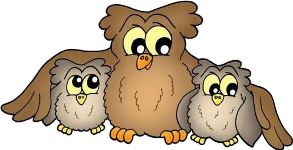 Конкурс проводится среди педагогов ДОУ. Количество участников от любого образовательного учреждения не ограничено.Цель Конкурса: - Выявление творчески работающих педагогов, содействующих развитию социально и личностно значимых инициатив преподавателей, имеющих высокий профессиональный рейтинг;- Формирование позитивного имиджа педагогов ДОУ, публичного признания его личного вклада в развитие системы образования ДОУ.Работы принимаются постоянно.Сроки отправки дипломов: не позднее 2 рабочих дней с момента получения работы в период учебного года и не позднее 10 рабочих дней в летний период.Положение о КонкурсеПредварительная заявка не требуется.Системный номер: 90000116Стоимость участия:Все материалы на Конкурс должны быть собраны в одном письме. Текстовые файлы принимаются в любом формате. Фото и другие сопутствующие материалы должны быть приложены в этом же письме. Объём письма не должен превышать 20 Мб.Материалы присылайте на адрес почты: lr-nnz@lureshenie.ru
(!!!) Будьте внимательны - у каждого конкурса свой почтовый адрес. При отправке на другой адрес будет путаница, и работа может быть не проверена в установленные сроки. Но (!!!) Этот адрес служит только для сбора работ конкретного конкурса и не более, для переписки этот адрес не предназначен. Для обсуждения текущих вопросов с организаторами используйте адрес: lu_res@mail.ru.В письме укажите: ФИО участника, образовательное учреждение, должность, город и e-mail для обратной связи. Приложите к письму скан квитанции или укажите в письме данные об оплате.
(!!!) Имя файла с работой на конкурс должно начинаться с фамилии и имени участника.- При оплате обычными способами120 руб.- При оплате через платежную карту ЛР    (карту надо предварительно купить)110 руб.Материалы, представляемые на Конкурс:Способ представления материалов:Ф.И.О. участника. Должность. Место работы. Стаж работы в должности / в системе образования.Представляется в свободной форме.Наличие постоянно действующего личного сайта в сети интернет.Ссылка на сайт.Достижения конкурсанта за последние 3 года (призовые места ДОУ, педагогов ДОУ в конкурсах, полученные гранты). Отдельно учитывается участие в конкурсах ОЦ "Лучшее Решение".Перечень с указанием названия конкурса, даты конкурса, призовое место (1,2,3).Новшество, внедрённое лично конкурсантом, которое позволило поднять статус ДОУ.Представляется в свободной форме.Дополнительные материалы представляются на конкурс по желанию (материалы, которые доказывают, что именно Вы являетесь лучшим педагогом ДОО года), например ссылки на видеоролики и т.п.Представляется в свободной форме.